Dynamique des populations/Reproduction13éme Brevet Grand Gibier - 31 mai 2014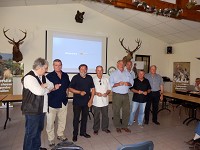 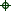 Nous nous l'étions pourtant promis : s'il y avait moins de 10 candidats inscrits à l'examen du Brevet Grand Gibier, nous ne l'organiserions pas !
Nous n'avons HEUREUSEMENT pas tenu cette promesse, donnant ainsi une seconde chance aux candidats malheureux du BGG des Bouches du Rhône voisines auxquels s'est joint l'unique et valeureux candidat de l'AC3G , venu de Saint Ambroix .
Dirigé à l'habitude par le Président JC Tolphin , l'examen ne fut qu'une formalité pour les 4 désormais médaillés d'or de l'AD13 et pour notre médaillé d'argent tout surpris de son exploit .
(Pierre , ce fut amplement mérité ...Malgré le petit dérapage de la dernière question éliminatoire, fatale pour l'Or !)
Honneurs et médailles leur ont été rendus par Gilbert Bagnol, Président de la FdC30 , à l'issue de la correction .
Au delà du nombre , le BGG de cette année, nous aura une fois de plus permis maillage et rapprochement avec d'autres Chasseurs du Sud , renforçant ainsi les valeurs qui fondent la spécificité sudiste .
Vivement 2015 !